В соответствии с Федеральным законом от 06.10.2003 № 131-ФЗ «Об общих принципах организации местного самоуправления в Российской Федерации» и Уставом муниципального образования Соль-Илецкий городской округ Оренбургской области, в целях развития институтов гражданского общества в муниципальном образовании Соль-Илецкий городской округ Оренбургской области, постановляю:1. Внести в постановление администрации Соль-Илецкого городского округа от 31.10.2016   № 3240-п «Об общественно-политическом совете при главе муниципального образования Соль-Илецкий городской округ» следующие изменения: 1.1. Приложение к постановлению изложить в новой редакции согласно приложению к настоящему постановлению.2. Контроль за исполнением настоящего постановления возложить на заместителя главы администрации Соль-Илецкого городского округа по социальным вопросам Л.А. Абубакирову.3. Настоящее постановление вступает в силу после его официального опубликования.Разослано: в дело, в организационный отдел. Составобщественно-политического совета при главемуниципального образования Соль-Илецкий городской округ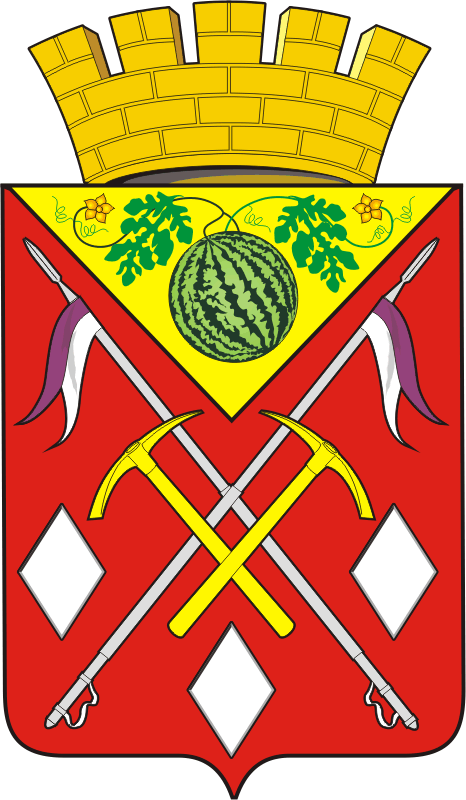 АДМИНИСТРАЦИЯМУНИЦИПАЛЬНОГО ОБРАЗОВАНИЯСОЛЬ-ИЛЕЦКИЙ ГОРОДСКОЙ ОКРУГОРЕНБУРГСКОЙ ОБЛАСТИПОСТАНОВЛЕНИЕ15.05.2023 № 1001-пО внесении изменений в постановление администрации Соль-Илецкого  городского округа от 31.10.2016  № 3240-п «Об общественно-политическом совете при главе муниципального образования Соль-Илецкий городской округ»О внесении изменений в постановление администрации Соль-Илецкого  городского округа от 31.10.2016  № 3240-п «Об общественно-политическом совете при главе муниципального образования Соль-Илецкий городской округ»Глава муниципального образованияСоль-Илецкий городской округ           В.И. ДубровинПриложение                                                                       к постановлению администрации                                                                        муниципального образования                                                                       Соль-Илецкий городской округ                                                          от 15.05.2023 № 1001-пДубровин Владимир Иванович-председатель совета, глава муниципального образования Соль-Илецкий городской округ;Абубакирова Лилия Ахметовна-заместитель председателя совета, заместитель главы администрации городского округа по социальным вопросам;Утенова Инара Айбулатовна-секретарь совета, ведущий специалист организационного отдела администрации Соль-Илецкого городского округа;Члены общественно-политического советаЧлены общественно-политического советаЧлены общественно-политического советаАбашидзеГеоргий Владимирович-благочинный Соль-Илецкого округа, настоятель храма Казанской иконы Божией Матери(по согласованию);АбдрашитоваАльфия Камилевна-председатель общественной организации «Местная татарская национально-культурная автономия Соль-Илецкого района Оренбургской области», член Общественной палаты Оренбургской области(по согласованию);ВасильевИван Николаевич-директор Соль-Илецкого филиала Торгово-промышленной палаты Оренбургской области (по согласованию);ВолодинОлег Михайлович-- учредитель Регионального отделения Общероссийского Народного Фонда, (по согласованию);Джаксыгалиев Амир Кабикешевич-член политической партии  КПРФ(по согласованию);КандаловАлександр Алексеевич-депутат Совета депутатов муниципального образования Соль-Илецкий городской округ(по согласованию);КахимбаевАманжол Отемисович-имам-мухтасиб местной мусульманской религиозной организации «Махалля» № 103 г. Соль-Илецка (по согласованию);КозаренкоВладимир Геннадьевич-начальник организационного отдела администрации муниципального образования Соль-Илецкий городской округ;Козлов Сергей Петрович-председатель местного отделения политической партии «Справедливая Россия»(по согласованию);КопаньАлена Витальевна -директор-главный редактор редакции газеты «Илецкая Защита» Соль-Илецкий филиал ГУП РИА «Оренбуржье» (по согласованию);КузьминНиколай Александрович-председатель Совета депутатов муниципального образования Соль-Илецкий городской округ (по согласованию);ЛукьяновАнатолий Федорович-почетный гражданин Соль-Илецкого района, депутат Законодательного собрания Оренбургской области (по согласованию);МокрушинВиталий Юрьевич-руководитель местной религиозной организации «Церковь меннонитов» г. Соль-Илецк (по согласованию);РаджиевАгаверди Исахан Оглы-депутат Законодательного собрания Оренбургской области, первый секретарь Соль-Илецкого райкома КПРФ (по согласованию);СариевКаиржан Кинжишевич-председатель общественной организации «Казахская национально-культурная автономия Соль-Илецкого района Оренбургской области» (по согласованию);Сизонова Мария Вадимовна-председатель молодежной палаты при Совете депутатов муниципального образования Соль-Илецкий городской округ (по согласованию);Тишина Ирина Игоревна-председатель Соль-Илецкой районной организации Оренбургской областной общественной организации Профсоюза работников народного образования и науки РФ (по согласованию);ХабибулинаВенера Минхатовна	 	-секретарь местное отделение ВПП «ЕДИНАЯ РОССИЯ» Соль-Илецкого городского округа (по согласованию);ФедуловВиктор Владимирович-председатель Соль-Илецкой общественной организации пенсионеров, инвалидов, ветеранов войны, труда, вооружённых сил и правоохранительных органов (по согласованию).